 B.R.INTERNATIONAL PUBLIC SCHOOL,KURUKSHETRA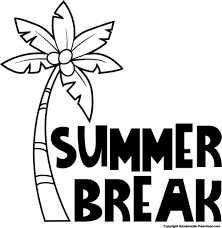 CLASS XIICOMMERCENOTE :Revise the syllabus of Periodic -1  of all subjects.ENGLISH:Draft posters on-Say no to polytheneStop violence against womenDraft an Advertisement – for sale/purchase of  a flatMissing a boySituation vacant for a  computer teacherMake an invitation for Wedding ceremonyPrize distribution dayWrite an Article-Rights of girl childProblem of rise in prices of essential commoditiesRead chapter 1 to 20 of the novel “The Invisible Man and write a review in your own words.Answer the following questions-Describe Mr. Hamel with reference to his confess.What was the effect of the pigeon episode in the lesson?What is the role of the language in the life of a man?Describe the figure of speeches used in 1st and 2nd poem.Why should child labour be eliminated and how?What explains the attitude of the General in the matter of the enemy soldier? Was it human consideration lack of national loyality dereliction of duty or simply self absorption?What impression do you form of the Tiger King? Describe the use of dramatic irony in the story.Practice Note making (1 to 5) from MBDECONOMICSPrepare Project for Final Exams.Given assignment should be solved own your own.Revise complete syllabus of P-1Draw diagrams of PPC,IC and consumer’s equilibrium.Collect the current rate (2018-2019) of  CRR,SLR,GST,Internet rate on deposits and Internet rateOn borrowing.      ACCOUNTANCYNOTE:    Holidays homework has been divided into two parts. Part A is revision work and Part B is                Comprehensive project. Part ARevise unit  1 to 5 of part B.Revise unit  6 to 7 of part A.Part B	         As per the CBSE guidelines every student prepare a comprehensive accountancy project. In the          Project students are required to make accounts of sole proprietorship . Project is not copied from          Any book otherwise your project will be rejected and positively submitted on 5th July 2018.  Business studyRevise unit 9-12Read the case studies given at the back of unitMULTIMEDIA & WEB TECH.Revise  Ch 1,2,3,4,5 (Unit I + II) for periodic exam - IPrepare a website on any topic i.e. “Tour & Travel”, “School Website” etcPrepare it in HTML and Java script languageUse Linking to make it interactiveMinimum 10 pages should be there in website.Bring it in a pen drive or CDMATHSREVISE CHAPTERL-1 Matrix, DeterminentL-2  Linear programming (LPP)L-3 ProbabilityL-4 Relation and FunctionL-4 Inverse Trigonometric functionSolve all NCERT and Element Book examples and Exercise you note Book.(300 Questions)